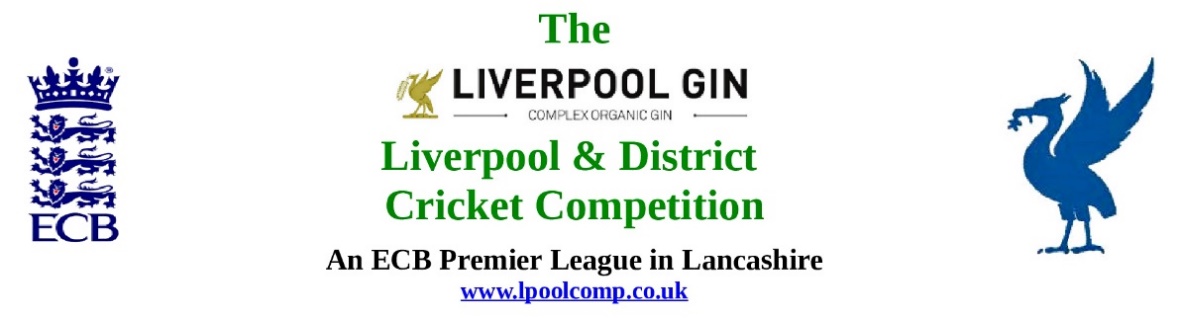 M/C Meeting held at Bootle CC on Monday 25th  Feb  2019 at 5.00pm:  Agenda (Draft 3); as at 24/02/2018 and to include: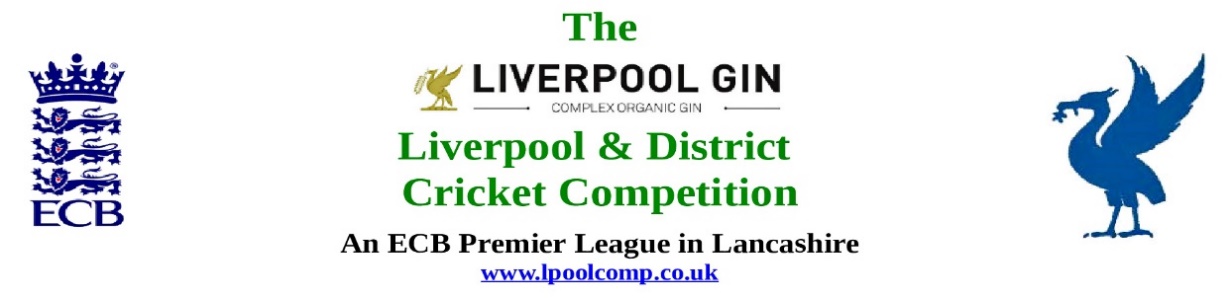 M/C Meeting to be held at Bootle CC on Monday 25th March2019 at 1.00pm?:  Agenda itemRecorded Minutes1.Apologies:5.06pmApologiesJim Hathaway JH (Club & Ground sub-Co Chair).Present were: Eric Hadfield EH (President); John Williams JW (Chair); Chris Weston CW (Sec); Peter Fleetwood PF (Treas); Rob Durand RD (1st & 2nd XI Fixture Secretary and Registration Secretary); John Rotheram (Cups sub-Co Chair); Eddie Shiff ES (Third XIs sub-Co Chair); Paul Bate PBa (W&G sub-Co Chair).2.Minutes:Minutes of previous meeting:The minutes from the meeting 28/01/2019 had been circulatedSigning of previous Minutes:The  Chair JW signed the MC minutes for the meeting 28/01/2019 as a true and accurate record of that meeting. Action Point Items from previous meeting:Were considered, see belowMatters arising from previous meeting:Were largely covered by the agenda and to be considered en passant.3.  Chairman's RemarksWelcome:JW began his welcome by asking what (cricket) day it was today. PF supplied the answer, it was Day 1 of all ECB’s Stars Registration 2019, i.e. the portal opened today.L&DCC supported all its clubs by retweeting their All Stars information.The prices charged by clubs varied hugely countrywide  - and locally. The set price minimum was £40, £35 to ECB and £5 to the club. Clubs could charge anything. £65 was common in Cheshire as was £80-90 in the Home Counties. Most in the L&DCC were at the minimum of £40.PF noted that Wigan were at £40 and donated the £5 per head to the child’s local school. JW thought that to be a very good idea. Handbook 2019A lot had been done by CW EH RD and JW, this was a proper L&DCC M/C process.CW was taking the files to InPrint am Thur 28th Feb. Captains meeting 2019The meeting was on Tuesday 26th March, the day after our March meeting. CW produced hard copy of a draft agenda based on 2018. CW would circulate this paper to M/C for them to feed back in time for the next meeting..Pre-Season meeting 2019The meeting was on Tuesday 9th April here at Bootle. CW again produced hard copy of a draft agenda based on the equivalent meeting in 2018 and promised to circulate this paper as well for feedback in time for the next meeting.It was agreed that there would be no LCF presentation on the 2019 pre-season agenda.4.Hon Treasurer’s ReportChanges of mandate(i) and (ii):This was still a work in progress. PF and CW had properly signed all the required bank papers, these had been sent to the two banks. There had been no replies as yet, it was not a rapid process.Figures of Account Jan:As at 25/02/2019 were givenIncome Jan: All clubs had settled their accounts.Expenditure Jan:This was discussed in detail.Draft Budget 2019:The draft budget had been circulated to all, hard copies were provided, this was discussed in detail.PF would produce a revised budget for 2019 based on discussions at this meeting, he would then circulate it to M/C ready for further discussion at the March M/C meeting.Catering costs proposalsWere discussed in detail and agreed. Ball orders 2019 updatePF had ordered red and pink balls as per the returns to him.The club- invoicing process.On request CW outlined the process for PF. This was timed for the pre-season meeting 2019 i.e. on Tues 9th April. Clubs received a hard copy of their invoice with their “packs” of information, handbooks, balls etc. The Club Treasurers also received an e-copy using contacts from CW as shown in the 2019 Handbook.5.0.sub-Committees:Sub Committees are “agenderised” in M/C meetings in alphabetic, monthly rolling order.Women’s and Girls sub-Committee:Sub-Co reportPBa had presented his report, he highlighted some of the areas from it making no attempt to read it all out.L&DCC Women & Girls Indoor Cricket TournamentThis was discussed in detail.Women’s Softball Festivals 2019There were some changes. New clubs got a bag of kit etc. There was another meeting on this in Manchester on the 6th July.There was a West Lancs Cluster meeting 28/02/19, three meeting had already taken place elsewhere.  Hightown, Leigh, N le W, Old Xavs, Sefton Park, Skelmersdale, Southport Trinity, Wavertree,  (∑8) were in this meeting on the 28th.There was real positivity in this sub -Co, we would try to build on this in the March meeting 14/03/2019 F-B CC 6.00pm.  Six clubs were ready to go with soft ball in 2019, a league was hoped for.  Monthly meetings were hoped for,  8 a side was intended but not every Sunday - these were busy people. When could L&DCC branding take place? M/C felt “whenever it was sustainable” that could be 2019, soft ball as a format was fine. Super 8s could be the changeover to hard ball in the future.JW asked what the DBS requirement was if the contact was via the club? PBa would check this re gender and the adult/child horizon of 18. We knew that Captains had to be DBS’dJW noted that we did not seem to produce many county players, we were catching up but there were still not many of them. Many clubs had girls in their age group teams already, 6 in the St Helens area , more in Liverpool, Wigan had them too. JW suggested bringing them all together this summer for a PDP  type, 11-15-year old’s session, to provide more coaching. PBa was pleased, he would raise this with Jen Barden who was coming to their next meeting. An initiative like this would really help and drive up standards.L&DCC would be happy to incorporate W&Gs into its Awards every year, M/C felt it would be very odd if we did not. A Junior Player of the Year award and a Women’s Player of the Year award were suggested.Club and Ground sub-Committee:Sub-Co reportJH had given his apologies, he was still working in Birmingham and had sent CW a brief report..“In terms of an update from the C&G team, there was nothing significant to report that was not covered in JH’s minutes of Jan 19.We ar still very keen, this sub-Co did not meet last week but had spoken on the ‘phone, and JH thought that they were just keen to get the process up and running.EH had made a very slight amendment to the umpires report cards but, other than that, it was to be business as usual for C&G in 2019.”Cup Competitions sub-Committee:Sub-Co reports on All Cup Draws (except that for the Echo Cup) had been made and published without difficulty. 1st XI Ray Digman Cup:In hand.1st XI Ray Tyler Shield/Cup:In hand.NatWest ECB T20:In hand.Echo Cup:It was agreed that the Echo Cup should be considered here as there were known changes. M/C had spoken to the Echo management. The Draw would take place shortly at the Echo. There would be a piece in the Echo which would be repeated on our website.  As usual entries were by invitation and then by exception if clubs did not wish to participate. All 2018’s entries were invited. Whitefield and Widnes CCs wished to join this competition in 2019, these additional entries were welcomed. As discussed in detail and agreed with the Echo management , the ECB T20 Regulations would be adopted in full for use in the  Echo cup in 2019 – including therefore pink balls and coloured clothing et al if clubs wished to use them. This made for continuity for clubs and players.2nd XI Chester Cup:In hand.2nd XI Tittershill Shield/Cup:In hand.Chrysalis Cup 2nd XI T20:In hand.Mike Leddy Cup 3rd XI T40: In hand.Embee Cup 3rd XI T20:In hand.Disciplinary sub-Committee:Sub-Co ReportThere had been no second meeting in Feb but ‘phone and email exchanges had taken place.Disciplinary Regs 2019EH had spoken to Neil Bickley, there had been agreed minor changes to procedural aspects of the Disciplinary Regulation. Third XIs sub-Co Disciplinary Procedures:  CW raised the matter of outcomes as circulated by ES from the 3rd XI sub-Co meeting 18th Feb NB CC and read out parts:The matter was discussed. ES explained that the intention was to help clubs and captains with broad disciplinary concerns by sharing such concerns with the 3rd XI sub-Co, the words above were faulty and needed redrafting. M/C accepted this it was a good idea, but  Disciplinary Reports went to Disciplinary sub Co first.Junior League sub-Committee:Sub Co ReportCW had been sent copies of the JCL fixtures for the Handbook, the list of club contacts were more problematic and would follow. Third XIs sub-Committee:Sub-Co ReportA second meeting had taken place 18/02/2019 at NB CC, the meeting had been very good, the next was at Liverpool CC. CW thanked ES for his speedy turnaround of notes from the meeting.Craig Jenkins was to write a paper for the Third XIs sub Co on his thoughts for the future.The relevant ARSecs jobs had been taken over by the Third XIs sub Co, these changes had been notified to CW for the Handbook. EH would change the list of ARSecs on the website.  6.First and Second XI Leagues:RD reported that there were some fixture changes:Formby v S&B 20/04/19 to 22/04/19 because of hockey’s use of the pitch at the end of their season.Liverpool v Ormskirk 2s 01/06/19 to 19/05/19 because of LCCC fixtures.S&B CC reported that they had still not yet had confirmation “yes/no” of the Durham v L CCC game 30/06/19 3-day game..A posting on rearranged matches would be needed before the start of the season.         7.Registration Sec's Report:RD continued:Registrations Report:Registrations were coming through slowly.There was a major upgrade going on this coming week-end with play-cricket. GDPR had led to DoBs giving only month and year – which may make searching the data base more difficult.NHL were attempting Dual Registration in North Wales. M/C was happy for this to happen, but NHL would need the written permission of both the other club(s) and the host league in North WalesECB had changed player eligibility regulations in its competitions. CW had posted on thishttp://www.lpoolcomp.co.uk/notice_board.php?id=3260 The matter was discussed. JW felt that the full regulations needed to be read, the link was supplied in the posting, as the ECB letter glossed over important detail.8.Management Committee CompetitionsMCC 2019: 06/08/19CW had confirmed the match on the MCC version of play-cricket and been acknowledged in the usual way.  Rep games 2019:   Fixtures had been released.Age Group Games U12/14/18/21/All Age:L&DCC were again running the LCF U12s and U14s. There were five primary leagues entering. ECB/LCF U19sT20 2019:The entry mechanism had seemingly gone back in technology terms with surface mail entries to a single person at LCF EOT. Brighton/Sussex touring side 2019:Fixtures were moving on slowly. 9.Hon Secretary’s Report:League Cricket Conference: Neil Edwards Awards 2019CW had circulated the papers. Their AGM was on Saturday 23rd March at Middleton Cricket Club (a lunch and presentations will be followed by the LCC AGM and General Meeting). CW would attend as usual.CW would speak to S&D ACL about our pre-season 2019 S&D ACL/L&DCC meeting previously agreed as to be held on Mon  March 11th time/ venue tba by S&D ACL10.      Website mattersGud Design for 2019:See item 4.811.LCF/ECB Issues:MoU 2019:(1)CW and RD had attended at EOT 22/02/2019 CW had circulated details.  ECB/LCF Update:See also 7.4CW was back doing the ECB T20 nationally with Area and Regional Finals.League Cricket Conference LCC.See 9.111.A.O.B.PBa asked about putting W&G results on LDCC play-cricket, he had been encouraged to do this to help document and record W&Gs activities. Could the March tournaments be put up there?M/C would help the sub-Co, we needed to set up a new competition on p-c.EH needed to give checking rights to the new ARSecs.12.Date of Next MeetingApologies: ApologiesMinutes:Minutes of previous meeting:Signing of previous Minutes:Action Point Items from previous meeting:Matters arising from previous meeting:Chairman's Remarks:Welcome:Handbook 2019Captains meeting 2019Pre-Season meeting 2019Hon Treasurer’s Report:Changes of mandate(i) and (ii):updateFigures of Account April:Income April: Expenditure April:Draft Budget 2019:Ball orders 2019 updateFull website update costingssub-Committees:Third XIs sub-Committee:Sub-Co ReportWomen’s and Girls sub-Committee:Sub-Co reportSoft Ball tournamentsClub and Ground sub-Committee:Sub-Co reportCup Competitions sub-Committee:Sub-Co reports on 1st XI Ray Digman Cup:1st XI Ray Tyler Shield/Cup:NatWest ECB T20:Echo Cup:2nd XI Chester Cup:2nd XI Tittershill Shield/Cup:Chrysalis Cup 2nd XI T20:Mike Leddy Cup 3rd XI T40: Embee Cup 3rd XI T20:Disciplinary sub-Committee:Sub-Co ReportJunior League sub-Committee:Sub Co ReportFirst and Second XI Leagues:RDRegistration Sec's Report: Registrations Report:ECB Competitions 2019: changes in eligibilityManagement Committee CompetitionsMCC 2019: 06/08/19Rep games 2019:   Age Group Games U12/14/18/21/All Age:ECB/LCF U19sT20 2019:Brighton/Sussex touring side 2019:Hon Secretary’s Report:League Cricket Conference: Neil Edwards Awards 2019Website matters:Gud Design for 2019:LCF / ECB Issues: LCF UpdateECB Update:A.O.B.:Date of Next Meetings:   See Appendix 1